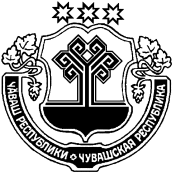  В соответствии с Федеральным законом от 6 октября 2003 г. № 131-ФЗ «Об общих принципах организации местного самоуправления в Российской Федерации», «Жилищным кодексом Российской Федерации» от  29.12.2004 г. № 188-ФЗ  Собрание депутатов Янтиковского сельского поселения Янтиковского района Чувашской Республики решило:Утвердить размер платы за содержание и ремонт жилого помещения для нанимателей жилых помещений по договорам социального найма и договорам найма жилых помещений муниципального жилого фонда Янтиковского сельского поселения, а также для собственников помещений в многоквартирных домах, которые не приняли на общих собраниях решение об установлении размера платы за содержание и ремонт жилого помещения (приложение).Считать утратившим силу решение Собрания депутатов Янтиковского сельского поселения от 27.12.2018 № 57/1 «О плате за жилое помещение на 2019 год».Настоящее решение вступает в силу с 1 июля 2019 года.Контроль за исполнением данного решения возложить на депутатскую комиссию по бюджету и экономике.Председатель Собрания депутатов                                                           С.В.НиколаеваЯнтиковского сельскогоРАЗМЕР ПЛАТЫЗА СОДЕРЖАНИЕ И РЕМОНТ ЖИЛОГО ПОМЕЩЕНИЯЧУВАШСКАЯ РЕСПУБЛИКАЯНТИКОВСКИЙ РАЙОНЧĂВАШ РЕСПУБЛИКИТĂВАЙ РАЙОНĚ СОБРАНИЕ ДЕПУТАТОВЯНТИКОВСКОГО СЕЛЬСКОГО          ПОСЕЛЕНИЯРЕШЕНИЕ«05» июня 2019 №67/4село ЯнтиковоТĂВАЙ ЯЛ ПОСЕЛЕНИЙĚН ДЕПУТАТСЕН ПУХĂВĚ ЙЫШĂНУ«05» июнь 2019  67/4№ Тǎвай ялěО плате за жилое помещение с  01.07.2019 годГлава Янтиковского сельского поселенияН.И. СормовН.И. СормовПриложениек решению Собрания депутатов Янтиковского сельского поселения от 05.06.2019 №67/4 Приложениек решению Собрания депутатов Янтиковского сельского поселения от 05.06.2019 №67/4 № п/пТип жильяРазмер платы за 1 кв. метр общей площади жилья в месяц, руб. (без дополнительного предъявления НДС)№ п/пТип жильяВводится в действие с 01.07.2019 г.1.Жилые дома со всеми удобствами6,192.Жилые дома с частичными удобствами6,19